Elektrosuka - EG-624 10x12.5x32 mm.Šunts garums – 77 mm.Spailes diametrs – 6 mm.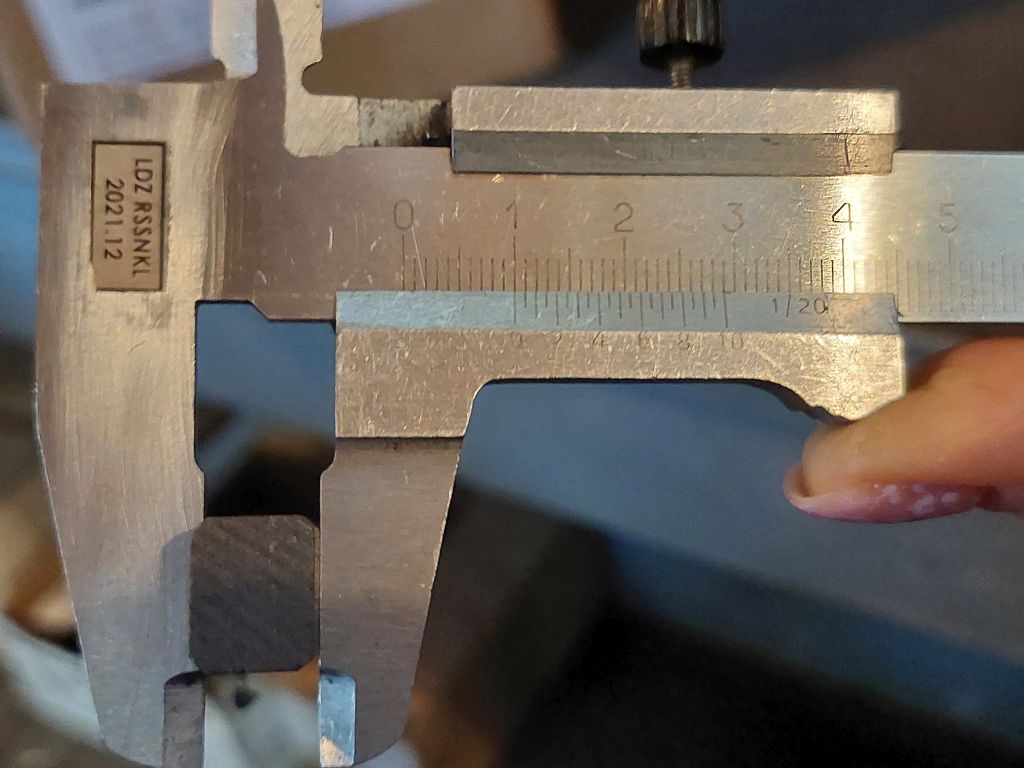 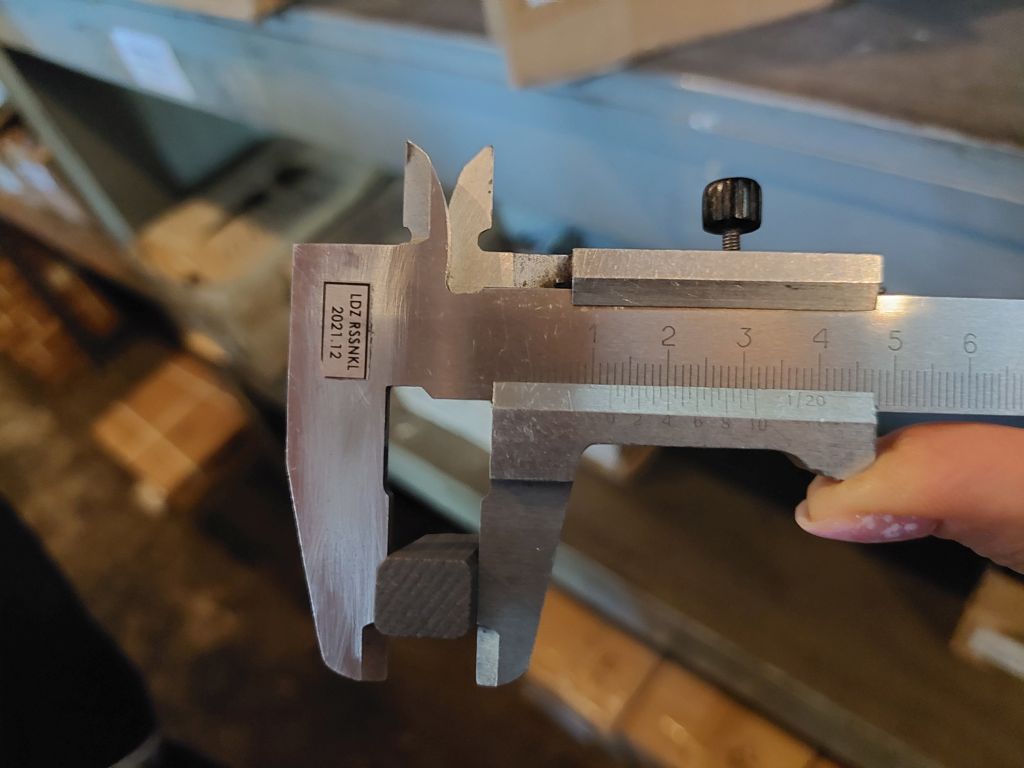 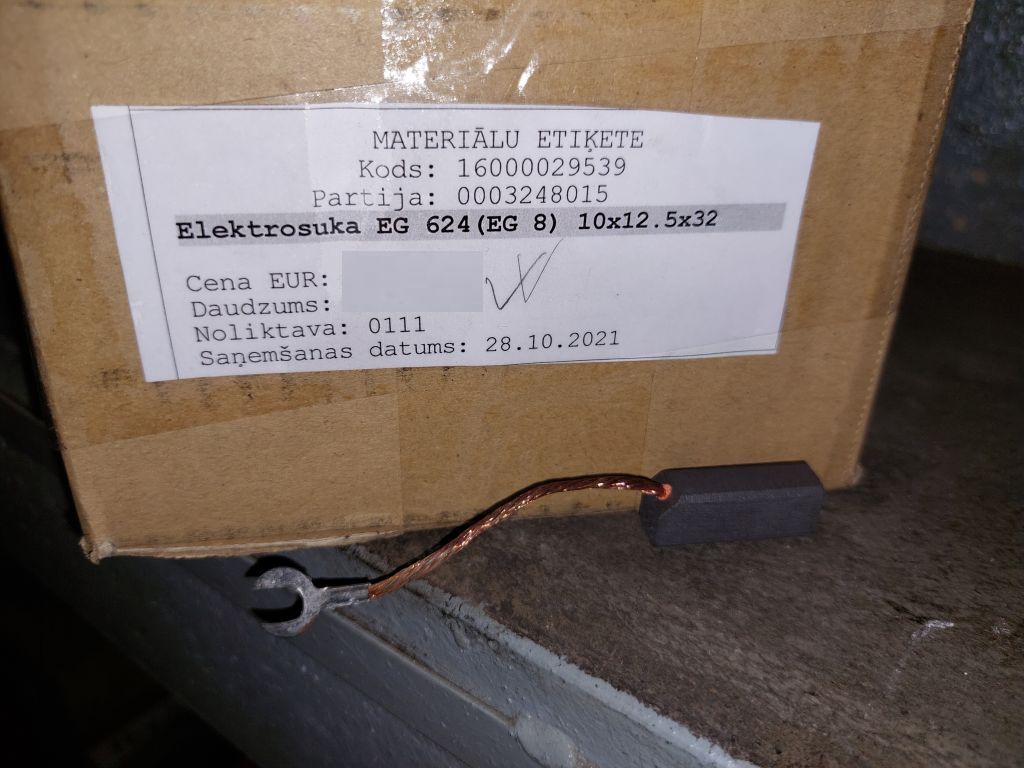 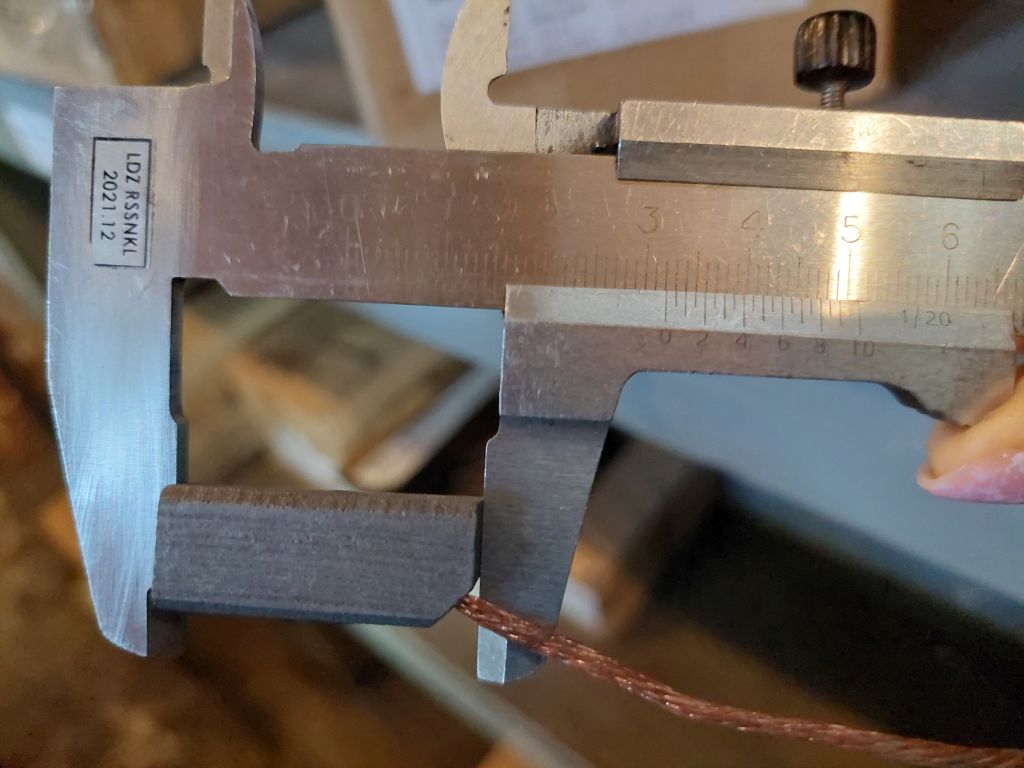 